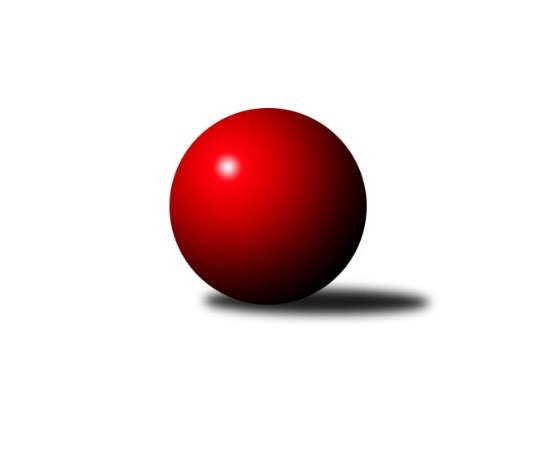 Č.2Ročník 2018/2019	23.5.2024 3. KLM C 2018/2019Statistika 2. kolaTabulka družstev:		družstvo	záp	výh	rem	proh	skore	sety	průměr	body	plné	dorážka	chyby	1.	TJ Opava	2	2	0	0	13.0 : 3.0 	(29.0 : 19.0)	3318	4	2226	1093	26.5	2.	TJ Horní Benešov A	2	2	0	0	12.0 : 4.0 	(27.0 : 21.0)	3273	4	2173	1100	28	3.	KK Jiskra Rýmařov	2	2	0	0	12.0 : 4.0 	(26.0 : 22.0)	3179	4	2139	1040	29.5	4.	TJ Odry	2	1	0	1	9.0 : 7.0 	(29.5 : 18.5)	3207	2	2207	1001	35.5	5.	TJ Sokol Machová	2	1	0	1	8.0 : 8.0 	(22.5 : 25.5)	3211	2	2226	986	45.5	6.	TJ Sokol Bohumín	2	1	0	1	7.0 : 9.0 	(25.5 : 22.5)	3072	2	2161	911	45.5	7.	Sokol Přemyslovice	2	1	0	1	7.0 : 9.0 	(22.5 : 25.5)	3021	2	2045	976	33.5	8.	TJ Prostějov	2	1	0	1	7.0 : 9.0 	(21.5 : 26.5)	3255	2	2191	1064	34.5	9.	KK Šumperk B	2	1	0	1	7.0 : 9.0 	(21.5 : 26.5)	3050	2	2081	969	40.5	10.	KK Šumperk A	2	0	0	2	6.0 : 10.0 	(22.0 : 26.0)	3066	0	2100	966	40.5	11.	KK Zábřeh B	2	0	0	2	4.0 : 12.0 	(21.0 : 27.0)	3174	0	2140	1035	38	12.	TJ Tatran Litovel	2	0	0	2	4.0 : 12.0 	(20.0 : 28.0)	3159	0	2147	1012	34Tabulka doma:		družstvo	záp	výh	rem	proh	skore	sety	průměr	body	maximum	minimum	1.	TJ Opava	1	1	0	0	7.0 : 1.0 	(15.0 : 9.0)	3357	2	3357	3357	2.	TJ Horní Benešov A	1	1	0	0	7.0 : 1.0 	(14.0 : 10.0)	3379	2	3379	3379	3.	KK Jiskra Rýmařov	1	1	0	0	5.0 : 3.0 	(12.0 : 12.0)	3220	2	3220	3220	4.	TJ Odry	1	0	0	1	3.0 : 5.0 	(14.0 : 10.0)	3266	0	3266	3266	5.	KK Zábřeh B	1	0	0	1	3.0 : 5.0 	(11.0 : 13.0)	3164	0	3164	3164	6.	TJ Tatran Litovel	1	0	0	1	3.0 : 5.0 	(11.0 : 13.0)	3123	0	3123	3123	7.	KK Šumperk A	1	0	0	1	3.0 : 5.0 	(10.0 : 14.0)	2911	0	2911	2911	8.	TJ Sokol Bohumín	1	0	0	1	2.0 : 6.0 	(12.5 : 11.5)	3012	0	3012	3012	9.	TJ Prostějov	1	0	0	1	2.0 : 6.0 	(11.5 : 12.5)	3227	0	3227	3227	10.	TJ Sokol Machová	1	0	0	1	2.0 : 6.0 	(10.0 : 14.0)	3163	0	3163	3163	11.	Sokol Přemyslovice	1	0	0	1	2.0 : 6.0 	(8.5 : 15.5)	3074	0	3074	3074	12.	KK Šumperk B	1	0	0	1	1.0 : 7.0 	(10.0 : 14.0)	3004	0	3004	3004Tabulka venku:		družstvo	záp	výh	rem	proh	skore	sety	průměr	body	maximum	minimum	1.	KK Jiskra Rýmařov	1	1	0	0	7.0 : 1.0 	(14.0 : 10.0)	3137	2	3137	3137	2.	TJ Odry	1	1	0	0	6.0 : 2.0 	(15.5 : 8.5)	3148	2	3148	3148	3.	TJ Opava	1	1	0	0	6.0 : 2.0 	(14.0 : 10.0)	3279	2	3279	3279	4.	TJ Sokol Machová	1	1	0	0	6.0 : 2.0 	(12.5 : 11.5)	3259	2	3259	3259	5.	KK Šumperk B	1	1	0	0	6.0 : 2.0 	(11.5 : 12.5)	3096	2	3096	3096	6.	Sokol Přemyslovice	1	1	0	0	5.0 : 3.0 	(14.0 : 10.0)	2967	2	2967	2967	7.	TJ Horní Benešov A	1	1	0	0	5.0 : 3.0 	(13.0 : 11.0)	3167	2	3167	3167	8.	TJ Sokol Bohumín	1	1	0	0	5.0 : 3.0 	(13.0 : 11.0)	3132	2	3132	3132	9.	TJ Prostějov	1	1	0	0	5.0 : 3.0 	(10.0 : 14.0)	3282	2	3282	3282	10.	KK Šumperk A	1	0	0	1	3.0 : 5.0 	(12.0 : 12.0)	3220	0	3220	3220	11.	KK Zábřeh B	1	0	0	1	1.0 : 7.0 	(10.0 : 14.0)	3184	0	3184	3184	12.	TJ Tatran Litovel	1	0	0	1	1.0 : 7.0 	(9.0 : 15.0)	3194	0	3194	3194Tabulka podzimní části:		družstvo	záp	výh	rem	proh	skore	sety	průměr	body	doma	venku	1.	TJ Opava	2	2	0	0	13.0 : 3.0 	(29.0 : 19.0)	3318	4 	1 	0 	0 	1 	0 	0	2.	TJ Horní Benešov A	2	2	0	0	12.0 : 4.0 	(27.0 : 21.0)	3273	4 	1 	0 	0 	1 	0 	0	3.	KK Jiskra Rýmařov	2	2	0	0	12.0 : 4.0 	(26.0 : 22.0)	3179	4 	1 	0 	0 	1 	0 	0	4.	TJ Odry	2	1	0	1	9.0 : 7.0 	(29.5 : 18.5)	3207	2 	0 	0 	1 	1 	0 	0	5.	TJ Sokol Machová	2	1	0	1	8.0 : 8.0 	(22.5 : 25.5)	3211	2 	0 	0 	1 	1 	0 	0	6.	TJ Sokol Bohumín	2	1	0	1	7.0 : 9.0 	(25.5 : 22.5)	3072	2 	0 	0 	1 	1 	0 	0	7.	Sokol Přemyslovice	2	1	0	1	7.0 : 9.0 	(22.5 : 25.5)	3021	2 	0 	0 	1 	1 	0 	0	8.	TJ Prostějov	2	1	0	1	7.0 : 9.0 	(21.5 : 26.5)	3255	2 	0 	0 	1 	1 	0 	0	9.	KK Šumperk B	2	1	0	1	7.0 : 9.0 	(21.5 : 26.5)	3050	2 	0 	0 	1 	1 	0 	0	10.	KK Šumperk A	2	0	0	2	6.0 : 10.0 	(22.0 : 26.0)	3066	0 	0 	0 	1 	0 	0 	1	11.	KK Zábřeh B	2	0	0	2	4.0 : 12.0 	(21.0 : 27.0)	3174	0 	0 	0 	1 	0 	0 	1	12.	TJ Tatran Litovel	2	0	0	2	4.0 : 12.0 	(20.0 : 28.0)	3159	0 	0 	0 	1 	0 	0 	1Tabulka jarní části:		družstvo	záp	výh	rem	proh	skore	sety	průměr	body	doma	venku	1.	Sokol Přemyslovice	0	0	0	0	0.0 : 0.0 	(0.0 : 0.0)	0	0 	0 	0 	0 	0 	0 	0 	2.	KK Jiskra Rýmařov	0	0	0	0	0.0 : 0.0 	(0.0 : 0.0)	0	0 	0 	0 	0 	0 	0 	0 	3.	TJ Prostějov	0	0	0	0	0.0 : 0.0 	(0.0 : 0.0)	0	0 	0 	0 	0 	0 	0 	0 	4.	TJ Opava	0	0	0	0	0.0 : 0.0 	(0.0 : 0.0)	0	0 	0 	0 	0 	0 	0 	0 	5.	TJ Sokol Bohumín	0	0	0	0	0.0 : 0.0 	(0.0 : 0.0)	0	0 	0 	0 	0 	0 	0 	0 	6.	KK Šumperk B	0	0	0	0	0.0 : 0.0 	(0.0 : 0.0)	0	0 	0 	0 	0 	0 	0 	0 	7.	KK Šumperk A	0	0	0	0	0.0 : 0.0 	(0.0 : 0.0)	0	0 	0 	0 	0 	0 	0 	0 	8.	KK Zábřeh B	0	0	0	0	0.0 : 0.0 	(0.0 : 0.0)	0	0 	0 	0 	0 	0 	0 	0 	9.	TJ Tatran Litovel	0	0	0	0	0.0 : 0.0 	(0.0 : 0.0)	0	0 	0 	0 	0 	0 	0 	0 	10.	TJ Sokol Machová	0	0	0	0	0.0 : 0.0 	(0.0 : 0.0)	0	0 	0 	0 	0 	0 	0 	0 	11.	TJ Odry	0	0	0	0	0.0 : 0.0 	(0.0 : 0.0)	0	0 	0 	0 	0 	0 	0 	0 	12.	TJ Horní Benešov A	0	0	0	0	0.0 : 0.0 	(0.0 : 0.0)	0	0 	0 	0 	0 	0 	0 	0 Zisk bodů pro družstvo:		jméno hráče	družstvo	body	zápasy	v %	dílčí body	sety	v %	1.	Ladislav Stárek 	KK Jiskra Rýmařov  	2	/	2	(100%)	7	/	8	(88%)	2.	Petr Kuttler 	TJ Sokol Bohumín  	2	/	2	(100%)	7	/	8	(88%)	3.	Karel Chlevišťan 	TJ Odry  	2	/	2	(100%)	7	/	8	(88%)	4.	Václav Švub 	KK Zábřeh B 	2	/	2	(100%)	7	/	8	(88%)	5.	Maciej Basista 	TJ Opava  	2	/	2	(100%)	7	/	8	(88%)	6.	Petr Bracek 	TJ Opava  	2	/	2	(100%)	6	/	8	(75%)	7.	Roman Hrančík 	TJ Sokol Machová  	2	/	2	(100%)	6	/	8	(75%)	8.	Marek Zapletal 	KK Šumperk A 	2	/	2	(100%)	5	/	8	(63%)	9.	Michal Gajdík 	KK Šumperk B 	2	/	2	(100%)	5	/	8	(63%)	10.	Aleš Kohutek 	TJ Sokol Bohumín  	2	/	2	(100%)	5	/	8	(63%)	11.	Miroslav Petřek ml.	TJ Horní Benešov A 	2	/	2	(100%)	5	/	8	(63%)	12.	Miroslav Míšek 	TJ Sokol Machová  	2	/	2	(100%)	4	/	8	(50%)	13.	Antonín Sochor 	KK Jiskra Rýmařov  	2	/	2	(100%)	4	/	8	(50%)	14.	Ladislav Janáč 	KK Jiskra Rýmařov  	2	/	2	(100%)	4	/	8	(50%)	15.	Petr Rak 	TJ Horní Benešov A 	2	/	2	(100%)	4	/	8	(50%)	16.	Michal Blažek 	TJ Opava  	2	/	2	(100%)	4	/	8	(50%)	17.	Kamil Axmann 	TJ Tatran Litovel  	2	/	2	(100%)	4	/	8	(50%)	18.	Ivan Říha 	Sokol Přemyslovice  	1	/	1	(100%)	3	/	4	(75%)	19.	Daniel Malina 	TJ Odry  	1	/	1	(100%)	3	/	4	(75%)	20.	Vladislav Pečinka 	TJ Horní Benešov A 	1	/	1	(100%)	3	/	4	(75%)	21.	Miroslav Plachý 	TJ Prostějov  	1	/	1	(100%)	2.5	/	4	(63%)	22.	Vlastimil Brázdil 	TJ Sokol Machová  	1	/	1	(100%)	2.5	/	4	(63%)	23.	Jaromír Rabenseifner 	KK Šumperk B 	1	/	1	(100%)	2	/	4	(50%)	24.	Vojtěch Rozkopal 	TJ Odry  	1	/	1	(100%)	2	/	4	(50%)	25.	Tomáš Valíček 	TJ Opava  	1	/	1	(100%)	2	/	4	(50%)	26.	Rudolf Haim 	TJ Opava  	1	/	1	(100%)	2	/	4	(50%)	27.	František Baleka 	TJ Tatran Litovel  	1	/	1	(100%)	2	/	4	(50%)	28.	Miroslav Smrčka 	KK Šumperk A 	1	/	2	(50%)	6	/	8	(75%)	29.	Marek Frydrych 	TJ Odry  	1	/	2	(50%)	5.5	/	8	(69%)	30.	Pavel Heinisch 	KK Šumperk B 	1	/	2	(50%)	5	/	8	(63%)	31.	Kamil Kubeša 	TJ Horní Benešov A 	1	/	2	(50%)	5	/	8	(63%)	32.	Milan Jahn 	TJ Opava  	1	/	2	(50%)	5	/	8	(63%)	33.	Jiří Šoupal 	Sokol Přemyslovice  	1	/	2	(50%)	5	/	8	(63%)	34.	Martin Bilíček 	TJ Horní Benešov A 	1	/	2	(50%)	5	/	8	(63%)	35.	Stanislav Ovšák 	TJ Odry  	1	/	2	(50%)	5	/	8	(63%)	36.	Jaroslav Vymazal 	KK Šumperk B 	1	/	2	(50%)	4.5	/	8	(56%)	37.	Radek Grulich 	Sokol Přemyslovice  	1	/	2	(50%)	4.5	/	8	(56%)	38.	Petr Dvorský 	TJ Odry  	1	/	2	(50%)	4.5	/	8	(56%)	39.	Fridrich Péli 	TJ Sokol Bohumín  	1	/	2	(50%)	4.5	/	8	(56%)	40.	Jiří Fiala 	TJ Tatran Litovel  	1	/	2	(50%)	4	/	8	(50%)	41.	Pavel Košťál 	KK Šumperk A 	1	/	2	(50%)	4	/	8	(50%)	42.	Jiří Hendrych 	TJ Horní Benešov A 	1	/	2	(50%)	4	/	8	(50%)	43.	Michal Davidík 	KK Jiskra Rýmařov  	1	/	2	(50%)	4	/	8	(50%)	44.	Karol Nitka 	TJ Sokol Bohumín  	1	/	2	(50%)	4	/	8	(50%)	45.	Jaroslav Tezzele 	KK Jiskra Rýmařov  	1	/	2	(50%)	4	/	8	(50%)	46.	Bronislav Diviš 	TJ Prostějov  	1	/	2	(50%)	4	/	8	(50%)	47.	Miroslav Znojil 	TJ Prostějov  	1	/	2	(50%)	3.5	/	8	(44%)	48.	Jan Sedláček 	Sokol Přemyslovice  	1	/	2	(50%)	3	/	8	(38%)	49.	Eduard Tomek 	Sokol Přemyslovice  	1	/	2	(50%)	3	/	8	(38%)	50.	Jaroslav Heblák 	KK Jiskra Rýmařov  	1	/	2	(50%)	3	/	8	(38%)	51.	Jaroslav Sedlář 	KK Šumperk A 	1	/	2	(50%)	3	/	8	(38%)	52.	Roman Rolenc 	TJ Prostějov  	1	/	2	(50%)	3	/	8	(38%)	53.	Jan Pernica 	TJ Prostějov  	1	/	2	(50%)	3	/	8	(38%)	54.	René Světlík 	TJ Sokol Bohumín  	1	/	2	(50%)	3	/	8	(38%)	55.	Bohuslav Husek 	TJ Sokol Machová  	1	/	2	(50%)	2	/	8	(25%)	56.	Jakub Mokoš 	TJ Tatran Litovel  	0	/	1	(0%)	2	/	4	(50%)	57.	Lukáš Krejčí 	KK Zábřeh B 	0	/	1	(0%)	2	/	4	(50%)	58.	Rostislav Biolek 	KK Šumperk B 	0	/	1	(0%)	2	/	4	(50%)	59.	Marek Kankovský 	Sokol Přemyslovice  	0	/	1	(0%)	2	/	4	(50%)	60.	Martin Pěnička 	KK Zábřeh B 	0	/	1	(0%)	2	/	4	(50%)	61.	Petr Axmann 	TJ Tatran Litovel  	0	/	1	(0%)	2	/	4	(50%)	62.	Adam Bělaška 	KK Šumperk A 	0	/	1	(0%)	2	/	4	(50%)	63.	Svatopluk Kříž 	TJ Opava  	0	/	1	(0%)	2	/	4	(50%)	64.	Michal Smejkal 	TJ Prostějov  	0	/	1	(0%)	1.5	/	4	(38%)	65.	Daniel Ševčík st.	TJ Odry  	0	/	1	(0%)	1.5	/	4	(38%)	66.	David Čulík 	TJ Tatran Litovel  	0	/	1	(0%)	1	/	4	(25%)	67.	Vlastimil Skopalík 	TJ Horní Benešov A 	0	/	1	(0%)	1	/	4	(25%)	68.	Michal Laga 	TJ Sokol Machová  	0	/	1	(0%)	1	/	4	(25%)	69.	Břetislav Mrkvica 	TJ Opava  	0	/	1	(0%)	1	/	4	(25%)	70.	Jiří Čamek 	TJ Tatran Litovel  	0	/	1	(0%)	1	/	4	(25%)	71.	Michal Kolář 	Sokol Přemyslovice  	0	/	1	(0%)	1	/	4	(25%)	72.	Josef Grulich 	Sokol Přemyslovice  	0	/	1	(0%)	1	/	4	(25%)	73.	Jiří Michálek 	KK Zábřeh B 	0	/	1	(0%)	1	/	4	(25%)	74.	Lukáš Horňák 	KK Zábřeh B 	0	/	1	(0%)	1	/	4	(25%)	75.	Gustav Vojtek 	KK Šumperk A 	0	/	1	(0%)	0	/	4	(0%)	76.	Jiří Michalík 	TJ Sokol Machová  	0	/	2	(0%)	4	/	8	(50%)	77.	Miroslav Štěpán 	KK Zábřeh B 	0	/	2	(0%)	4	/	8	(50%)	78.	Aleš Čapka 	TJ Prostějov  	0	/	2	(0%)	4	/	8	(50%)	79.	Jiří Srovnal 	KK Zábřeh B 	0	/	2	(0%)	3	/	8	(38%)	80.	Milan Dovrtěl 	TJ Sokol Machová  	0	/	2	(0%)	3	/	8	(38%)	81.	Petr Matějka 	KK Šumperk A 	0	/	2	(0%)	2	/	8	(25%)	82.	Jan Zaškolný 	TJ Sokol Bohumín  	0	/	2	(0%)	2	/	8	(25%)	83.	Miroslav Sigmund 	TJ Tatran Litovel  	0	/	2	(0%)	2	/	8	(25%)	84.	Milan Vymazal 	KK Šumperk B 	0	/	2	(0%)	2	/	8	(25%)	85.	Martin Sedlář 	KK Šumperk B 	0	/	2	(0%)	1	/	8	(13%)	86.	Martin Vitásek 	KK Zábřeh B 	0	/	2	(0%)	1	/	8	(13%)Průměry na kuželnách:		kuželna	průměr	plné	dorážka	chyby	výkon na hráče	1.	 Horní Benešov, 1-4	3281	2195	1086	34.0	(546.9)	2.	TJ Opava, 1-4	3275	2203	1072	25.5	(545.9)	3.	TJ Valašské Meziříčí, 1-4	3274	2230	1043	36.5	(545.7)	4.	TJ  Prostějov, 1-4	3243	2189	1053	36.5	(540.5)	5.	Otrokovice, 1-4	3221	2224	996	38.0	(536.8)	6.	KK Jiskra Rýmařov, 1-4	3220	2149	1070	31.0	(536.7)	7.	KK Zábřeh, 1-4	3148	2165	983	37.5	(524.7)	8.	Sokol Přemyslovice, 1-4	3128	2109	1018	34.5	(521.3)	9.	TJ Sokol Bohumín, 1-4	3054	2124	929	46.5	(509.0)	10.	KK Šumperk, 1-4	3004	2065	939	38.5	(500.8)Nejlepší výkony na kuželnách: Horní Benešov, 1-4TJ Horní Benešov A	3379	1. kolo	Kamil Kubeša 	TJ Horní Benešov A	590	1. koloKK Zábřeh B	3184	1. kolo	Václav Švub 	KK Zábřeh B	575	1. kolo		. kolo	Martin Bilíček 	TJ Horní Benešov A	571	1. kolo		. kolo	Miroslav Petřek ml.	TJ Horní Benešov A	563	1. kolo		. kolo	Vlastimil Skopalík 	TJ Horní Benešov A	561	1. kolo		. kolo	Jiří Hendrych 	TJ Horní Benešov A	550	1. kolo		. kolo	Petr Rak 	TJ Horní Benešov A	544	1. kolo		. kolo	Miroslav Štěpán 	KK Zábřeh B	541	1. kolo		. kolo	Jiří Srovnal 	KK Zábřeh B	538	1. kolo		. kolo	Lukáš Horňák 	KK Zábřeh B	527	1. koloTJ Opava, 1-4TJ Opava 	3357	1. kolo	Kamil Axmann 	TJ Tatran Litovel 	592	1. koloTJ Tatran Litovel 	3194	1. kolo	Petr Bracek 	TJ Opava 	584	1. kolo		. kolo	Maciej Basista 	TJ Opava 	565	1. kolo		. kolo	Michal Blažek 	TJ Opava 	561	1. kolo		. kolo	Milan Jahn 	TJ Opava 	559	1. kolo		. kolo	Svatopluk Kříž 	TJ Opava 	551	1. kolo		. kolo	Petr Axmann 	TJ Tatran Litovel 	545	1. kolo		. kolo	Tomáš Valíček 	TJ Opava 	537	1. kolo		. kolo	Jiří Fiala 	TJ Tatran Litovel 	527	1. kolo		. kolo	Miroslav Sigmund 	TJ Tatran Litovel 	516	1. koloTJ Valašské Meziříčí, 1-4TJ Prostějov 	3282	2. kolo	Roman Rolenc 	TJ Prostějov 	573	2. koloTJ Odry 	3266	2. kolo	Karel Chlevišťan 	TJ Odry 	571	2. kolo		. kolo	Petr Dvorský 	TJ Odry 	570	2. kolo		. kolo	Bronislav Diviš 	TJ Prostějov 	561	2. kolo		. kolo	Jan Pernica 	TJ Prostějov 	560	2. kolo		. kolo	Marek Frydrych 	TJ Odry 	547	2. kolo		. kolo	Miroslav Znojil 	TJ Prostějov 	539	2. kolo		. kolo	Vojtěch Rozkopal 	TJ Odry 	532	2. kolo		. kolo	Stanislav Ovšák 	TJ Odry 	531	2. kolo		. kolo	Miroslav Plachý 	TJ Prostějov 	531	2. koloTJ  Prostějov, 1-4TJ Sokol Machová 	3259	1. kolo	Roman Hrančík 	TJ Sokol Machová 	596	1. koloTJ Prostějov 	3227	1. kolo	Miroslav Míšek 	TJ Sokol Machová 	584	1. kolo		. kolo	Michal Smejkal 	TJ Prostějov 	567	1. kolo		. kolo	Vlastimil Brázdil 	TJ Sokol Machová 	558	1. kolo		. kolo	Jan Pernica 	TJ Prostějov 	556	1. kolo		. kolo	Miroslav Znojil 	TJ Prostějov 	553	1. kolo		. kolo	Aleš Čapka 	TJ Prostějov 	550	1. kolo		. kolo	Roman Rolenc 	TJ Prostějov 	530	1. kolo		. kolo	Bohuslav Husek 	TJ Sokol Machová 	523	1. kolo		. kolo	Jiří Michalík 	TJ Sokol Machová 	515	1. koloOtrokovice, 1-4TJ Opava 	3279	2. kolo	Maciej Basista 	TJ Opava 	586	2. koloTJ Sokol Machová 	3163	2. kolo	Roman Hrančík 	TJ Sokol Machová 	569	2. kolo		. kolo	Petr Bracek 	TJ Opava 	549	2. kolo		. kolo	Rudolf Haim 	TJ Opava 	547	2. kolo		. kolo	Milan Dovrtěl 	TJ Sokol Machová 	541	2. kolo		. kolo	Miroslav Míšek 	TJ Sokol Machová 	539	2. kolo		. kolo	Milan Jahn 	TJ Opava 	536	2. kolo		. kolo	Břetislav Mrkvica 	TJ Opava 	535	2. kolo		. kolo	Michal Blažek 	TJ Opava 	526	2. kolo		. kolo	Michal Laga 	TJ Sokol Machová 	517	2. koloKK Jiskra Rýmařov, 1-4KK Šumperk A	3220	1. kolo	Ladislav Stárek 	KK Jiskra Rýmařov 	582	1. koloKK Jiskra Rýmařov 	3220	1. kolo	Marek Zapletal 	KK Šumperk A	568	1. kolo		. kolo	Pavel Košťál 	KK Šumperk A	549	1. kolo		. kolo	Petr Matějka 	KK Šumperk A	545	1. kolo		. kolo	Ladislav Janáč 	KK Jiskra Rýmařov 	538	1. kolo		. kolo	Antonín Sochor 	KK Jiskra Rýmařov 	534	1. kolo		. kolo	Jaroslav Tezzele 	KK Jiskra Rýmařov 	532	1. kolo		. kolo	Michal Davidík 	KK Jiskra Rýmařov 	529	1. kolo		. kolo	Adam Bělaška 	KK Šumperk A	525	1. kolo		. kolo	Jaroslav Sedlář 	KK Šumperk A	521	1. koloKK Zábřeh, 1-4KK Zábřeh B	3164	2. kolo	Václav Švub 	KK Zábřeh B	600	2. koloTJ Sokol Bohumín 	3132	2. kolo	Fridrich Péli 	TJ Sokol Bohumín 	549	2. kolo		. kolo	Aleš Kohutek 	TJ Sokol Bohumín 	537	2. kolo		. kolo	Miroslav Štěpán 	KK Zábřeh B	533	2. kolo		. kolo	Karol Nitka 	TJ Sokol Bohumín 	524	2. kolo		. kolo	Jan Zaškolný 	TJ Sokol Bohumín 	522	2. kolo		. kolo	Jiří Srovnal 	KK Zábřeh B	521	2. kolo		. kolo	Lukáš Krejčí 	KK Zábřeh B	519	2. kolo		. kolo	Jiří Michálek 	KK Zábřeh B	504	2. kolo		. kolo	René Světlík 	TJ Sokol Bohumín 	500	2. koloSokol Přemyslovice, 1-4TJ Horní Benešov A	3167	2. kolo	Marek Frydrych 	TJ Odry 	566	1. koloTJ Odry 	3148	1. kolo	Ivan Říha 	Sokol Přemyslovice 	557	1. koloTJ Tatran Litovel 	3123	2. kolo	Kamil Axmann 	TJ Tatran Litovel 	552	2. koloSokol Přemyslovice 	3074	1. kolo	Karel Chlevišťan 	TJ Odry 	551	1. kolo		. kolo	Kamil Kubeša 	TJ Horní Benešov A	550	2. kolo		. kolo	Miroslav Petřek ml.	TJ Horní Benešov A	537	2. kolo		. kolo	Petr Rak 	TJ Horní Benešov A	537	2. kolo		. kolo	Jan Sedláček 	Sokol Přemyslovice 	536	1. kolo		. kolo	Vladislav Pečinka 	TJ Horní Benešov A	531	2. kolo		. kolo	Miroslav Sigmund 	TJ Tatran Litovel 	525	2. koloTJ Sokol Bohumín, 1-4KK Šumperk B	3096	1. kolo	Michal Gajdík 	KK Šumperk B	565	1. koloTJ Sokol Bohumín 	3012	1. kolo	Petr Kuttler 	TJ Sokol Bohumín 	556	1. kolo		. kolo	Aleš Kohutek 	TJ Sokol Bohumín 	538	1. kolo		. kolo	Jaroslav Vymazal 	KK Šumperk B	528	1. kolo		. kolo	Pavel Heinisch 	KK Šumperk B	521	1. kolo		. kolo	Jaromír Rabenseifner 	KK Šumperk B	510	1. kolo		. kolo	Jan Zaškolný 	TJ Sokol Bohumín 	501	1. kolo		. kolo	Martin Sedlář 	KK Šumperk B	501	1. kolo		. kolo	Karol Nitka 	TJ Sokol Bohumín 	498	1. kolo		. kolo	Fridrich Péli 	TJ Sokol Bohumín 	480	1. koloKK Šumperk, 1-4KK Jiskra Rýmařov 	3137	2. kolo	Radek Grulich 	Sokol Přemyslovice 	538	2. koloKK Šumperk B	3004	2. kolo	Ladislav Stárek 	KK Jiskra Rýmařov 	536	2. koloSokol Přemyslovice 	2967	2. kolo	Michal Davidík 	KK Jiskra Rýmařov 	535	2. koloKK Šumperk A	2911	2. kolo	Antonín Sochor 	KK Jiskra Rýmařov 	533	2. kolo		. kolo	Miroslav Smrčka 	KK Šumperk A	529	2. kolo		. kolo	Jaroslav Heblák 	KK Jiskra Rýmařov 	524	2. kolo		. kolo	Jaroslav Vymazal 	KK Šumperk B	522	2. kolo		. kolo	Jiří Šoupal 	Sokol Přemyslovice 	521	2. kolo		. kolo	Jaroslav Tezzele 	KK Jiskra Rýmařov 	515	2. kolo		. kolo	Michal Gajdík 	KK Šumperk B	513	2. koloČetnost výsledků:	7.0 : 1.0	2x	5.0 : 3.0	1x	3.0 : 5.0	4x	2.0 : 6.0	4x	1.0 : 7.0	1x